PACTO NACIONAL PELA ALFABETIZAÇÃO NA IDADE CERTA                     Data: 24/11/2016                                                                           Orientadora: Caroline Sati MullerEM:________________________________________________________________________Nome:______________________________________________________________________Identifique qual habilidade a maioria dos seus alunos não desenvolveu, elabore uma atividade que atenda essa necessidade e desenvolva com sua turma. Registre a aplicação da atividade através de fotos, para socialização no próximo encontro.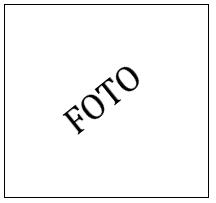 ______________________________________________________________________________________________________________________________________________________________________________________________________________________________________________________________________________________________________________________________________________________________________________________________________________________________________________________________________________________________________________________________________________________________________________________________________________________________________________________________________________________________________________________________________________________________________________________________________________________________________________________________